Ancient Order of Hibernians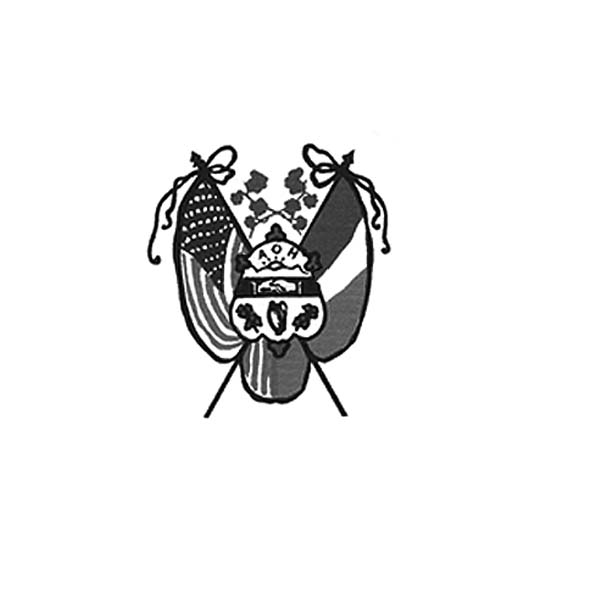 of Hampden Hampshire CountiesPO Box 6535                       Holyoke, MA 01041-0826Next meeting – AOH – April 4, 7 p.m. at The Wherehouse?LAOH – Monday, April 4 , 6 p.m. at The Wherehouse?​  In ainm an Athar agus an Mhic agus an Spiorad Naoimh, Amen.    Fewer in number for the 2022 Holyoke Saint Patrick’s Parade,  yet our spirit was triumphant along the parade route.  Thanks and congratulations to Matt O Connor,  Mr. Hibernian;  Kelly O’Connor,  Ms. Hibernian;  Sr Joan Magnani, Christian Charity Award Winner;  Jay Driscoll, 2019 Parade Grand Marshall;  Marc Joyce, 2019, Parade President; along with your 3rd place prize winning float in the religious category designed by Peter Hogan, JD Watson, Paula Paoli and the entire Float Committee. Also, special thanks to all members who marched, helped with banners and signs, and rode the float.    If you want to check out some good Parade photos, go to our website, www.AOH-Holyoke.com.   The High Holy Days began March 1 with the raising of the Irish Tri-Color in front of Holyoke City Hall commemorating March as Irish American Heritage Month. It was a great success.  Thanks to Joe O Connor, Peter Hogan, Patrick Hogan, Sheila Moreau, Marc Joyce, Sean Cahillane, Mayor Joshua Garcia, Nilka Ortiz, Piper Rory McClean, and all LAOH and AOH members who attended.     Thanks to Joe and Mary K. O'Connor, John and Kim Gaughan, Marty Fulwood, Mick Corduff of the Log Cabin and the many members of the LAOH and AOH for making the 2022 Irish Night Dinner A Go- Go another great event as over 500 meals were prepared  The luck of the Irish went to Gary Gresh winner of  the 50/50 raffle.    Congratulations to the 2019 Holyoke Saint Patrick’s Citizenship Award winner Eileen Curran for remembering her uncle, Jimmy Curran while marching with the large Curran clan along the along the streets of the Paper City. Tip your cap to Joe O’Connor, who marched his last Parade as the soon to be retired Superintendent of the Alarm Division at the Holyoke Fire Department. Though he might be retired from his occupation, it doesn’t mean Joe will be be retired from marching in the future with his AOH/ LAOH brothers and sisters. Thank you to Paula Paoli, Peter Hogan, JD Watson and the entire Float Committee for their hard work on the AOH float commemorating members who have passed in the last 2 years. Finally, did you check out our Saint Patrick and St. Brigid? No one had a better time marching than John and Kim Gaughan. They even brought their grandchildren to sit on our float.     Thanks to Mary K. O'Connor, Ladies from LAOH and Ladies from Holy Cross (Springfield) Cursillo for making over 100 PB&J sandwiches for Kate's Kitchen on March 27. Kate's Kitchen plans to start serving meals April 1. The committee will update members as to how we will proceede going forward for future dates of April 24 and June 5. Contact Fran Hennessey at 883-0729 if you would like to help.Steven Suprenant is collecting pop, beer and hard seltzer can tabs for the Shriners Hospital. If you have any, please bring them to the March 8 meeting.    The Hennessey Hoe-Down Hibernian Picnic will return this summer on a Sunday in August at The Summit View. John Gaughan and Fran Hennessey are co-chairpersons and will provide updates.   Applications for the Maurice A. Donahue Scholarships will be available on-line the first week of April at www.AOH-Holyoke.com. To be eligible, the applicant must be a family member of a Hibernian in good standing.     Have you paid your 2022 year AOH dues? The cost is still $30. You can mail payment to AOH c/o Peter Hogan at 22 County Road, Holyoke.  LAOH News  If anyone has tickets out for the LAOH quilt, and would like them picked up, please contact Paula at 413-210-6031.  The drawing will be after Easter with more about the when and where at our meeting. Sales are going well. Thank you to everyone who makes this, the LAOH sole fundraiser so far this year, a success.  If you have a Hibernian jacket, please bring or wear it to the meeting. It would help those who are considering ordering one to see how the sizing runs. If you would like to order a jacket, please let us know if you would like to have your name embroidered on the left sleeve. Pricing will be available at the meeting.  Mary Laura Hohol is looking into the feasibility of putting on another Chip 'N Putt tournament, but would need someone to step up as chair of the event.     Please contact Pat Murphy if you are unsure if your dues, which are $25.00, are paid for 2021, or would like to pay for 2022.If you are receiving a printed copy of the newsletter and want it sent by email instead, please contact Paula Paoli at paula5412@comcast.net or 413-210-6031 to make the change.  We appreciate those who have changed to email to save our division the cost of printing and postage. Upcoming Events: Kate’s Kitchen –  The AOH/LAOH will will return to serve lunch at Kate’s on Sunday, April 24 and June 5. Contact Fran Hennessey at 883-0729 if you would like to help.Hennessy Hoe-Down – date and time to be determined on a Sunday in August at The Summit View ICC NewsThe Trinity PubThe Trinity Pub at the Irish Cultural Center is open 5 days a week; Wednesday through Saturday 4 p.m. to 10 p.m. and on Sunday, 1 p.m. to 6 p.m. Trad Sesiuns – Wednesday   Everyone’s favorite Hibernian, Dan Murphy will be behind the bar every Thursday and Friday night. Stop by and say, “hello”.Irish History Courses in April   Irish Cultural Center is linking up with Irish historian, Sean Murphy, to introduce our community to live, weekly online Irish history courses. Sean presents two monthly topics, divided into four-week modules. Courses are presented on Zoom. Each student will receive an electronic copy of each presentation.    The first topic is a general history of Ireland from ancient times to the present day. The course module for April 2022 is The Rise of Sinn Fein and the Irish War of Independence. Takes place on Thursdays, April 7, 14, 21 & 28 from 7:30–9:00 pm. Download course flyer.    The second topic is a general history of each of the thirty two counties in Ireland. Featured in April 2022 is County Antrim. Takes place on Thursdays, April 7, 14, 21 & 28 from 6:00–7:30 pm.      The enrollment fee is $80 for each four-week course. Please contact Sean directly for information or to enroll in his course(s) – send an email to seanmurphy630@gmail.com or call 508-790-0438.Remember the AOH in Your Will    Please consider the Order when writing or rewriting your will, and add a paragraph with the lines of   “I leave to the Ancient Order of Hibernians in America (X percent of my estate or a specific dollar amount) for its charitable works.”   In continued memory of Doc Dean and our commitment to Kate’s Kitchen.  Providence Ministries is in need of canned goods. Please bring a can or two to the meeting on Monday night.   The 50/50 pot of gold continues to grow. We haven’t had a winner in 2 years. At the March meeting, Kate Beliveau’s name was chosen. Poor Kate! You have to be at the meeting to win.In ainm an Athar agus an Mhic agus an Spiorad Naoimh, Amen.